от 14 декабря 2022 года № 77Об особенностях командирования лиц, замещающих должности муниципальной службы в органах местного самоуправления Кукнурского сельского поселения  Сернурского муниципального района, на территории Донецкой Народной Республики, Луганской Народной Республики,Запорожской области и Херсонской областиВ соответствии Указом Главы Республики Марий Эл от 11 ноября 2022 года №207 «Об особенностях командирования лиц, замещающих государственные должности Республики Марий Эл, государственных гражданских служащих Республики Марий Эл, работников государственных органов Республики Марий Эл, должности которых не относятся к должностям государственной гражданской службы Республики Марий Эл, на территории Донецкой Народной Республики, Луганской Народной Республики, Запорожской области и Херсонской области»,   администрация  Кукнурского сельского поселения  Сернурского муниципального района пос т а н о в л я е т:Установить, что:а) лицам, замещающим должности муниципальной службы в органах местного самоуправления Кукнурского сельского поселения Сернурского муниципального района, в период пребывания в служебных командировках на территориях Донецкой Народной Республики, Луганской Народной Республики, Запорожской области и Херсонской области (далее - служебные командировки) денежное содержание выплачивается в двойном размере;б) при направлении лиц, замещающих должности муниципальной службы в органах местного самоуправления Кукнурского сельского поселения Сернурского муниципального района, в служебные командировки выплаты, предусмотренные нормативными правовыми актами Российской Федерации, нормативными правовыми актами Республики Марий Эл и нормативными правовыми актами Кукнурского сельского поселения Сернурского муниципального района, устанавливаются и осуществляются в рублях.2. Разрешить органам местного самоуправления Кукнурского сельского поселения Сернурского муниципального района выплачивать лицам, замещающим должности муниципальной службы в органах местного самоуправления Кукнурского сельского поселения Сернурского муниципального района, в период их пребывания в служебных командировках безотчетные суммы в целях возмещения дополнительных расходов, связанных с такой командировкой.З. Возмещение лицам, замещающим должности муниципальной службы в органах местного самоуправления  Кукнурского сельского поселения Сернурского муниципального района, при направлении в служебные командировки дополнительных расходов, связанных с проживанием вне постоянного места жительства (суточные), осуществляется в размере 8480 рублей.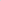 4, Установить, что для работников, замещающих в органах местного самоуправления должности, не отнесенные к должностям муниципальной службы, работников организаций и учреждений, подведомственных органам местного самоуправления, принимающих непосредственное участие в выполнении работ (оказании услуг) по обеспечению жизнедеятельности населения и (или) восстановлению объектов инфраструктуры на территориях Донецкой Народной Республики, Луганской Народной Республики, Запорожской области и Херсонской области применяются условия командирования, аналогичные условиям, предусмотренным настоящим постановлением.5. Настоящее постановление вступает в силу после его официального опубликования (обнародования). И.О. Главы Кукнурской	А. А. Горинова сельской администрацииРОССИЙ ФЕДЕРАЦИЙМАРИЙ ЭЛ РЕСПУБЛИКАШЕРНУР МУНИЦИПАЛЬНЫЙ РАЙОНКУКНУР ЯЛ ШОТАН ИЛЕМАДМИНИСТРАЦИЙПУНЧАЛРОССИЙСКАЯ ФЕДЕРАЦИЯРЕСПУБЛИКА МАРИЙ ЭЛСЕРНУРСКИЙ МУНИЦИПАЛЬНЫЙ РАЙОНКУКНУРСКАЯ СЕЛЬСКАЯАДМИНИСТРАЦИЯ ПОСТАНОВЛЕНИЕ